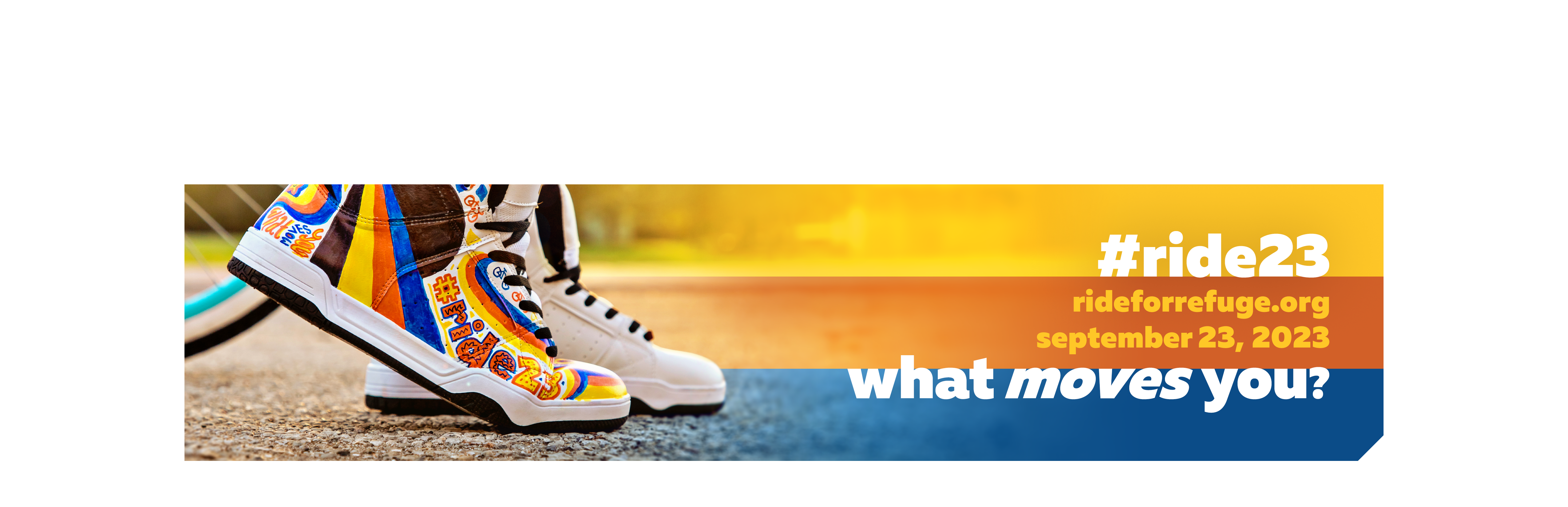 Donor Letter:A generic one that you can spice up! 
Subject: Please support me in the Ride for Refuge!Dear ______,This fall, I will be joining thousands of other riders and volunteers across Canada in the Ride for Refuge to raise money for some of the most marginalized people in the world.I'm excited to be involved, and I need passionate people like you to help! Will you be one of the donors to help me reach my fundraising goal? To make a secure online donation in support of my efforts, please click the link below:[Paste link to your fundraising page here – test to make sure it’s working!]Your support is greatly appreciated!Thanks,[Your name here]Donor Letter:Ask your MomSubject: Will you support me, Mom?Dear Mom,When I was a kid, you liked to remind me to share my things. While I didn’t always like it at the time, I took those lessons to heart.This fall, I’ve been given an opportunity to share my time by participating in the Ride for Refuge, a cycling fundraiser event. I’d love it if you’d support me by donating online, or writing me a big fat cheque :) Read more here:[Paste link to your fundraising page here – test to make sure it’s working!]Through the link above you can donate securely using your credit card, and a receipt will be sent to your email address immediately – easy. (Or I can swing by and pick up a cheque whenever you’re free.)So, will you donate to me me, Mom? Pretty please? :)Love,[Your name here]Donor Letter:Ask your teacher/profSubject: Will you support me in the Ride for Refuge?Dear _______, 

Did I ever tell you that you're my favourite teacher? I think I owe your desk a bushel of apples by now. Do you like Red Delicious or Granny Smith better? :)Your encouragement to dream big has made a big impact on me. So, on September 23, I'm going to be riding in the Ride for Refuge. It's a cycling and walking fundraiser event that raises money for people seeking hope, safety, and freedom.The charity I'm supporting through the RIDE is [Enter charity name], a great organization that [Brief description of what they do].Would you consider donating to me? Click the link below to give online with credit card or Paypal, or let me know if you'd rather give by cash or cheque and we can definitely arrange something.[Paste link to your fundraising page here – test to make sure it’s working!]Thanks again for all that you do.Your favourite student,[Your name here]Donor Letter:Casual friend or coworkerSubject: I'm looking for supporters in the Ride for Refuge!Hi ______, How's it going? I wanted to let you know about something exciting that I'm doing this fall.On September 23, I'll be participating in the Ride for Refuge, a cycling and walking fundraiser supporting charities that help people seeking hope, safety, and freedom. I'll be riding for [Charity name], a wonderful organization that [Brief description of what they do].I was wondering if you'd support me as I brave the elements and fundraise for such an awesome cause! If so, you can give online with credit card or Paypal at the link below (and get an instant tax receipt), or let me know if you'd like to give cash or a cheque, and we can arrange to meet up for coffee or something. Here's the link:[Paste link to your fundraising page here – test to make sure it’s working!]Let me know if you have any questions at all. And hey, if you actually want to join in and bike or walk with my team on RIDE Day, that would be amazing too.Cheers!
[Your name here]Donor Letter:I must be out of my mind!Subject: Biking is hard – but with your help, I can do it!Dear _____, I must be out of my mind. On September 23, I'm going to get on my bike (can you imagine?) and huff and puff my way to the finish line in the Ride for Refuge, a walking and cycling event for people seeking hope, safety, and freedom.I'm doing it because I want to help those in need, and I want to do it even more than I hate biking up hills. And even though I'm not in the best of shape, I'm willing to ride to raise funds for the thousands of people who will receive aid through the event. Would you be interested in sponsoring my grueling journey?The cause is noble - I'm joining with thousands of other riders and volunteers helping to raise money for some of the most marginalized people in our world. We will sweat a lot, and it will be worth it.So, would you donate? Click on the link below to visit my page and give securely online:[Paste link to your fundraising page here – test to make sure it’s working!]Thanks in advance for your support! Leg-crampingly yours,

[Your name here]Donor Letter:Why this matters to meSubject: I'm doing the Ride for Refuge on September 23 - here's why!Dear _____, On September 23, I'm taking part in the Ride for Refuge. It's a family-friendly cycling and walking event that supports charities working with people seeking hope, safety, and freedom around the world - including a charity that's close to my heart.[This is where you tell a personal story, like this one: As you might know, I've spent the last five years volunteering with Caring Charity, an organization that helps new arrivals find shelter and get on their feet. I've met so many amazing people through Caring Charity, like James (not his real name). He and his wife and children came to Canada in 2018, escaping a dire situation of civil war in his home country. Caring Charity provided James's family with temporary housing while helping him navigate the complicated process of applying for refugee status. What I love most is that the help provided by Caring Charity isn't endless forms and paperwork from a faceless, uncaring system. It's real connection with caring people who value and uphold the dignity of uprooted people. I'm proud to call James a friend, and to work with Caring Charity as they help countless other new arrivals.]Will you support me as I fundraise to help [Charity name] continue helping more people in need? You can donate to my cause through the link below – give securely online using credit card or Paypal, and you’ll receive a charitable receipt immediately. Or, write a cheque and send it to me – either way, your donation will make a huge difference.[Paste link to your fundraising page here – test to make sure it’s working!]Please let me know if you have any questions, and hey - if you're looking for something fun and active to do, let me know. I'd love the company!Thanks for your support![Your name here]Donor Letter:Ask for $25Subject: Please donate to me in the Ride for Refuge!Dear __________,On September 23, I'm participating in the Ride for Refuge to raise money for [Charity name] who does great work with [Brief description of cause].I'm emailing to ask you for a $25 donation in support of my efforts. Would you be willing to support me this much? You can click the secure link below to give securely via credit card or Paypal - your donation will be receipted immediately:[Paste link to your fundraising page here – test to make sure it’s working!]Please ask if you have questions - I'm excited to do this and appreciate your support.Your friend,[Your name here]